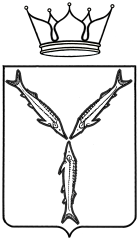 МИНИСТЕРСТВО МОЛОДЕЖНОЙ ПОЛИТИКИИ СПОРТА САРАТОВСКОЙ ОБЛАСТИПРИКАЗот  26.10.2018  №  607г. СаратовО присвоении спортивных разрядовВ соответствии с разрядными нормами и требованиями Единой всероссийской спортивной классификации, административным регламентом по предоставлению министерством молодежной политики и спорта Саратовской области государственной услуги «Присвоение спортивных разрядов (кандидат в мастера спорта и I спортивный разряд) и квалификационной категории «Спортивный судья первой категории» утвержденным приказом № 287 от 15 августа 2012 года и на основании представленных документовПРИКАЗЫВАЮ:Присвоить спортивный разряд «Кандидат в мастера спорта»:Присвоить I спортивный разряд:Подтвердить спортивный разряд «Кандидат в мастера спорта»:Подтвердить I спортивный разряд:Контроль за исполнением настоящего приказа возложить на первого заместителя министра А.А. Абрашина.Министр                                                                                                              А.В. Абросимов№ п/пФ.И.О.Вид спортаУчреждение, организация1.Алексееву Егору Дмитриевичугребля на байдарках и каноэРОО «Саратовская областная федерация гребли на байдарках и каноэ»2.Астафурову Даниле Дмитриевичугребля на байдарках и каноэРОО «Саратовская областная федерация гребли на байдарках и каноэ»3.Головко Артему Сергеевичугребля на байдарках и каноэРОО «Саратовская областная федерация гребли на байдарках и каноэ»4.Данилову Андрею Валентиновичугребля на байдарках и каноэРОО «Саратовская областная федерация гребли на байдарках и каноэ»5.Ланиной Дарье Александровнегребля на байдарках и каноэРОО «Саратовская областная федерация гребли на байдарках и каноэ»6.Лелюк Ольге Дмитриевнегребля на байдарках и каноэРОО «Саратовская областная федерация гребли на байдарках и каноэ»7.Митронину Виталию Дмитриевичугребля на байдарках и каноэРОО «Саратовская областная федерация гребли на байдарках и каноэ»8.Ниталиевой Алине Руслановнегребля на байдарках и каноэРОО «Саратовская областная федерация гребли на байдарках и каноэ»9.Павлюкову Роману Олеговичугребля на байдарках и каноэРОО «Саратовская областная федерация гребли на байдарках и каноэ»10.Решетникову Владиславу Вячеславовичугребля на байдарках и каноэРОО «Саратовская областная федерация гребли на байдарках и каноэ»11.Сундукчиеву Сейяру Рамазановичугребля на байдарках и каноэРОО «Саратовская областная федерация гребли на байдарках и каноэ»12.Шараеву Валерию Игоревичугребля на байдарках и каноэРОО «Саратовская областная федерация гребли на байдарках и каноэ»13.Ярунину Никите Александровичугребля на байдарках и каноэРОО «Саратовская областная федерация гребли на байдарках и каноэ»14.Козлову Артему Владимировичугребной спортСРОО «Федерация гребного спорта Саратовской области»15.Афонину Никите ПетровичутриатлонОО «Саратовская областная федерация триатлона»16.Гафарову Эльдару РашадовичутриатлонОО «Саратовская областная федерация триатлона»17.Горбунову Николаю АнтоновичутриатлонОО «Саратовская областная федерация триатлона»18.Гусевой Олесе ИгоревнетриатлонОО «Саратовская областная федерация триатлона»19.Дворянчиковой Дарье ВячеславовнетриатлонОО «Саратовская областная федерация триатлона»20.Догадину Артему РомановичутриатлонОО «Саратовская областная федерация триатлона»21.Зайцеву Федору АлексеевичутриатлонОО «Саратовская областная федерация триатлона»22.Кондрашову Егору ДмитриевичутриатлонОО «Саратовская областная федерация триатлона»23.Лукьяновой Элине ВалерьевнетриатлонОО «Саратовская областная федерация триатлона»24.Мыслицкой Елизавете ВасильевнетриатлонОО «Саратовская областная федерация триатлона»25.Несоленову Александру РомановичутриатлонОО «Саратовская областная федерация триатлона»26.Носикову Александру ДмитриевичутриатлонОО «Саратовская областная федерация триатлона»27.Савельеву Кириллу КонстантиновичутриатлонОО «Саратовская областная федерация триатлона»28.Савину Григорию РомановичутриатлонОО «Саратовская областная федерация триатлона»29.Спиридонову Антону АлександровичутриатлонОО «Саратовская областная федерация триатлона»30.Храмову Дмитрию МаксимовичутриатлонОО «Саратовская областная федерация триатлона»31.Широковой Елене ВикторовнетриатлонОО «Саратовская областная федерация триатлона»32.Космынину Артему Андреевичуводнолыжный спортСРОФСО «Федерация воднолыжного спорта Саратовской области»33.Кайбушеву Александру Константиновичумотоциклетный спортСРФСОО «Федерация автомобильного и мотоциклетного спорта Саратовской области»34.Ахмедову Ахмеду ИхтибаровичусамбоСРОО «Спортивная федерация самбо Саратовской области»35.Торишнему Филиппу ГригорьевичуплаваниеСРОО «Федерация плавания»36.Волосовой Анжелике Георгиевнеморское многоборьеРОО «Спортивная федерация морского многоборья и судомодельного спорта Саратовской области»37.Никитиной Еве Филипповнеморское многоборьеРОО «Спортивная федерация морского многоборья и судомодельного спорта Саратовской области»38.Семикину Роману Олеговичуморское многоборьеРОО «Спортивная федерация морского многоборья и судомодельного спорта Саратовской области»39.Ерошкину Ивану Геннадьевичувелосипедный спортСРОО «Федерация велоспорта-шоссе, велоспорта-трека, велоспорта-маунтинбайка»40.Измайловой Амине Рифкатовневелосипедный спортСРОО «Федерация велоспорта-шоссе, велоспорта-трека, велоспорта-маунтинбайка»41.Измайлову Равилю Рифкатовичувелосипедный спортСРОО «Федерация велоспорта-шоссе, велоспорта-трека, велоспорта-маунтинбайка»42.Казакову Илье Юрьевичувелосипедный спортСРОО «Федерация велоспорта-шоссе, велоспорта-трека, велоспорта-маунтинбайка»43.Князеву Григорию Евгеньевичувелосипедный спортСРОО «Федерация велоспорта-шоссе, велоспорта-трека, велоспорта-маунтинбайка»44.Максимову Ивану Андреевичувелосипедный спортСРОО «Федерация велоспорта-шоссе, велоспорта-трека, велоспорта-маунтинбайка»45.Молоканову Кириллу Витальевичувелосипедный спортСРОО «Федерация велоспорта-шоссе, велоспорта-трека, велоспорта-маунтинбайка»№ п/пФ.И.О.Вид спортаУчреждение, организация1.Белицкому Владимиру Андреевичугребля на байдарках и каноэРОО «Саратовская областная федерация гребли на байдарках и каноэ»2.Боцу Александру Ярославовичугребля на байдарках и каноэРОО «Саратовская областная федерация гребли на байдарках и каноэ»3.Воробьеву Максиму Николаевичугребля на байдарках и каноэРОО «Саратовская областная федерация гребли на байдарках и каноэ»4.Горшкову Михаилу Андреевичугребля на байдарках и каноэРОО «Саратовская областная федерация гребли на байдарках и каноэ»5.Игнатьеву Роману Анатольевичугребля на байдарках и каноэРОО «Саратовская областная федерация гребли на байдарках и каноэ»6.Коробову Владиславу Денисовичугребля на байдарках и каноэРОО «Саратовская областная федерация гребли на байдарках и каноэ»7.Коц Владимиру Ивановичугребля на байдарках и каноэРОО «Саратовская областная федерация гребли на байдарках и каноэ»8.Лауферу Альберту Сергеевичугребля на байдарках и каноэРОО «Саратовская областная федерация гребли на байдарках и каноэ»9.Мислаускасу Никите Денисовичугребля на байдарках и каноэРОО «Саратовская областная федерация гребли на байдарках и каноэ»10.Пайкову Илье Романовичугребля на байдарках и каноэРОО «Саратовская областная федерация гребли на байдарках и каноэ»11.Петрову Егору Сергеевичугребля на байдарках и каноэРОО «Саратовская областная федерация гребли на байдарках и каноэ»12.Трофимову Владиславу Александровичугребля на байдарках и каноэРОО «Саратовская областная федерация гребли на байдарках и каноэ»13.Широченко Ивану Андреевичугребля на байдарках и каноэРОО «Саратовская областная федерация гребли на байдарках и каноэ»14.Яковлеву Илье Алексеевичугребля на байдарках и каноэРОО «Саратовская областная федерация гребли на байдарках и каноэ»15.Гафаровой Камиле РашадовнетриатлонОО «Саратовская областная федерация триатлона»16.Голубеву Денису РомановичутриатлонОО «Саратовская областная федерация триатлона»17.Ермолаеву Кириллу АнтоновичутриатлонОО «Саратовская областная федерация триатлона»18.Золотенко Ростиславу АлександровичутриатлонОО «Саратовская областная федерация триатлона»19.Исайкову Илье СергеевичутриатлонОО «Саратовская областная федерация триатлона»20.Исакину Николаю ЕвгеньевичутриатлонОО «Саратовская областная федерация триатлона»21.Калинину Дмитрию АндреевичутриатлонОО «Саратовская областная федерация триатлона»22.Карнауховой Анастасии АлексеевнетриатлонОО «Саратовская областная федерация триатлона»23.Коченюк Александре АлександровнетриатлонОО «Саратовская областная федерация триатлона»24.Крюкову Якову СергеевичутриатлонОО «Саратовская областная федерация триатлона»25.Лаврентьевой Марии АлексеевнетриатлонОО «Саратовская областная федерация триатлона»26.Лексиной Еве ДмитриевнетриатлонОО «Саратовская областная федерация триатлона»27.Милованкиной Анна ВячеславовнетриатлонОО «Саратовская областная федерация триатлона»28.Митиной Алене АндреевнетриатлонОО «Саратовская областная федерация триатлона»29.Огарковой Ольге ДаниловнетриатлонОО «Саратовская областная федерация триатлона»30.Писареву Егору АртемовичутриатлонОО «Саратовская областная федерация триатлона»31.Синяковой Яне СергеевнетриатлонОО «Саратовская областная федерация триатлона»32.Стрижкову Александру ВитальевичутриатлонОО «Саратовская областная федерация триатлона»33.Терентьеву Егору АлексеевичутриатлонОО «Саратовская областная федерация триатлона»34.Титаеву Андрею АндреевичутриатлонОО «Саратовская областная федерация триатлона»35.Титухину Леониду АлексеевичутриатлонОО «Саратовская областная федерация триатлона»36.Толстову Егору ИгоревичутриатлонОО «Саратовская областная федерация триатлона»37.Хашеву Артему ВитальевичутриатлонОО «Саратовская областная федерация триатлона»38.Анофриковой Анне Сергеевнехудожественная гимнастикаОО «Саратовская областная федерация художественной гимнастики»39.Афониной Полине Алексеевнехудожественная гимнастикаОО «Саратовская областная федерация художественной гимнастики»40.Демичевой Софье Алексеевнехудожественная гимнастикаОО «Саратовская областная федерация художественной гимнастики»41.Заитовой Ульяне Антоновнехудожественная гимнастикаОО «Саратовская областная федерация художественной гимнастики»42.Зыковой Анжелике Владимировнехудожественная гимнастикаОО «Саратовская областная федерация художественной гимнастики»43.Клетчук Полине Алексеевнехудожественная гимнастикаОО «Саратовская областная федерация художественной гимнастики»44.Мишиной Анжелике Павловнехудожественная гимнастикаОО «Саратовская областная федерация художественной гимнастики»45.Скороходовой Алисе Михайловнехудожественная гимнастикаОО «Саратовская областная федерация художественной гимнастики»46.Скурлатовой Селене Сергеевнехудожественная гимнастикаОО «Саратовская областная федерация художественной гимнастики»47.Фалалеевой Елизавете Александровнехудожественная гимнастикаОО «Саратовская областная федерация художественной гимнастики»48.Зиброву Никите АндреевичубадминтонСРОФСО «Федерация бадминтона Саратовской области»49.Савченко Егору МатвеевичубадминтонСРОФСО «Федерация бадминтона Саратовской области»50.Викторову Дмитрию Викторовичурыболовный спортРОО «Федерация рыболовного спорта Саратовской области»51.Суминой Валентине Сергеевнелегкая атлетикаСРОО «Региональная спортивная федерация легкой атлетики»52.Аппаеву Алиму Камаловичурукопашный бойСОФСО «Федерация рукопашного боя Саратовской области»53.Дараеву Алексею Юрьевичурукопашный бойСОФСО «Федерация рукопашного боя Саратовской области»54.Егорову Семёну Вячеславовичурукопашный бойСОФСО «Федерация рукопашного боя Саратовской области»55.Утибаеву Рустаму Ксаиновичурукопашный бойСОФСО «Федерация рукопашного боя Саратовской области»56.Абитову Ильнуру Ильдаровичувелосипедный спортСРОО «Федерация велоспорта-шоссе, велоспорта-трека, велоспорта-маунтинбайка»57.Заграничнову Глебу Алексеевичувелосипедный спортСРОО «Федерация велоспорта-шоссе, велоспорта-трека, велоспорта-маунтинбайка»58.Иманалиевой Жанне Исмуханбетовневелосипедный спортСРОО «Федерация велоспорта-шоссе, велоспорта-трека, велоспорта-маунтинбайка»59.Балуеву Кириллу Юрьевичутанцевальный спортРОСО «Саратовская областная федерация танцевального спорта «Союз»60.Бондаревской Елене Владимировнетанцевальный спортРОСО «Саратовская областная федерация танцевального спорта «Союз»61.Яковлеву Никите Владимировичутанцевальный спортРОСО «Саратовская областная федерация танцевального спорта «Союз»№ п/пФ.И.О.Вид спортаУчреждение, организация1.Плотниковой Марине Сергеевнегребной спортСРОО «Федерация гребного спорта Саратовской области»2.Кузеняткину Анатолию ВалерьевичутхэквондоСРОФСО «Федерация тхэквондо Саратовской области»3.Стешенко Кириллу РуслановичутхэквондоСРОФСО «Федерация тхэквондо Саратовской области»4.Христюку Ивану АлександровичутхэквондоСРОФСО «Федерация тхэквондо Саратовской области»5.Белицкому Алексею Николаевичувелосипедный спортСРОО «Федерация велоспорта-шоссе, велоспорта-трека, велоспорта-маунтинбайка»6.Бусину Андрею Владимировичувелосипедный спортСРОО «Федерация велоспорта-шоссе, велоспорта-трека, велоспорта-маунтинбайка»7.Ерошкину Ивану Геннадьевичувелосипедный спортСРОО «Федерация велоспорта-шоссе, велоспорта-трека, велоспорта-маунтинбайка»8.Соломину Олегу Сергеевичувелосипедный спортСРОО «Федерация велоспорта-шоссе, велоспорта-трека, велоспорта-маунтинбайка»9.Тулайкину Михаилу Романовичувелосипедный спортСРОО «Федерация велоспорта-шоссе, велоспорта-трека, велоспорта-маунтинбайка»10.Ясыркину Владиславу Владимировичувелосипедный спортСРОО «Федерация велоспорта-шоссе, велоспорта-трека, велоспорта-маунтинбайка»№ п/пФ.И.О.Вид спортаУчреждение, организация1.Дорогобед Марии Александровнепарусный спортСРОО «Спортивная федерация парусного спорта Саратовской области»2.Кубасову Александру Дмитриевичупарусный спортСРОО «Спортивная федерация парусного спорта Саратовской области»3.Рулевой Полине Викторовнепарусный спортСРОО «Спортивная федерация парусного спорта Саратовской области»4.Терехову Михаилу Дмитриевичупарусный спортСРОО «Спортивная федерация парусного спорта Саратовской области»5.Хасановой Дарине Дамировнепарусный спортСРОО «Спортивная федерация парусного спорта Саратовской области»6.Закутько Арине Павловневоднолыжный спортСРОФСО «Федерация воднолыжного спорта Саратовской области»7.Кашиной Владлене Романовневоднолыжный спортСРОФСО «Федерация воднолыжного спорта Саратовской области»8.Слышкину Юрию АлександровичуфутболОО «Саратовская областная федерация футбола»9.Леонтьевой Валерии Юрьевнетанцевальный спортРОСО «Саратовская областная федерация танцевального спорта «Союз»10.Субботкину Александру Алексеевичутанцевальный спортРОСО «Саратовская областная федерация танцевального спорта «Союз»